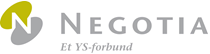 Attestasjon for permisjon og tapt arbeidsfortjeneste og reiseregning for deltakelse på kurs, konferanser og møter i NegotiaVeiledning i forbindelse med utfylling av reiseregningen.For deltakere med lang reise (over 6 timer hver vei) dekkes nødvendig mat under reisen til/fra kurs/møte, etter regning. Inntil kr. 200,- for reiser over 6 timer og inntil kr. 400,- for reiser over 12 timer.  Husk kvittering!Drosjekvitteringer skal påføres kjørt strekning (fra-til), evt. kan dette påføres reiseregningen.Bruk av egen bil: Oppgi strekning og kjørerute. Bruk 1881.noNavn på passasjer(er) og kjørelengde for hver enkelt passasjer skal oppgis.Parkeringsutgifter: Må dokumenteres med kvittering.Bompasseringer: Påfør navn på bompassering.HUSK SIGNATUR! Reiseregninger som mangler signatur eller er mangelfullt utfylt, vil bli returnert.Skjemaet, inklusive originale bilag, skannes (gjerne PDF) og sendes Negotia på e-post. post@negotia.no - snarest og senest innen 1. mnd.Fra denne adressen får du bekreftelse på at reiseregningen er mottatt.Alternativt pr. post til: Negotia, Postboks 9187 Grønland, 0134 OsloReiseregninger uten tapt arbeidsfortjeneste refunderes direkte til deltakers bankkonto.Reiseregninger med tapt arbeidsfortjeneste refunderes via lønnsutbetaling. Lønnsutbetaling skjer normalt to ganger per måned, den 10. og 25. Fristen for innlevering av reiseregninger til lønnsutbetaling er 10 virkedager før lønnsutbetalingen.* Opplysninger om reisestrekning, bompasseringer og passasjerer fra skjema på side 2:Fylles ut av deltakeren – skriv tydelig:Fylles ut av arbeidsgiver:Bedriftens stempel og signatur:   			Kursdeltakerens signatur:____________________________			__________________________* Fyll inn på forsiden.NB! Fylles ut av forbundet:TARIFF 2020Sted: SCANDIC LILLESTRØMTid: 11/3 – 12/3 2019Navn:Adresse:Adresse:Postnr./sted:Epost:Epost:Fødsels- og personnummer (pga. skattetrekk)Kontonummer (11 siffer)Telefon mobil:Arbeidstaker blir trukket i lønn for det aktuelle tidsrom Arbeidstaker blir trukket i lønn for det aktuelle tidsrom JaNeiAntall timer:Lønn pr. time:Antall dager:Lønn totalt:FeriepengerLønn totalt inkl.Feriepenger Reiseutgifter ifølge originale bilagReiseutgifter ifølge originale bilagReiseutgifter ifølge originale bilagBeløpLønnsartFlybilletter (fylles ikke ut dersom billetter er bestilt hos Egencia)Flybilletter (fylles ikke ut dersom billetter er bestilt hos Egencia)Flybilletter (fylles ikke ut dersom billetter er bestilt hos Egencia)Andre billettutgifter (tog, båt, buss, taxi mv.) Andre billettutgifter (tog, båt, buss, taxi mv.) Andre billettutgifter (tog, båt, buss, taxi mv.) Diverse (bompenger, parkering)* Bompenger spesifiseres på side 1.Diverse (bompenger, parkering)* Bompenger spesifiseres på side 1.Diverse (bompenger, parkering)* Bompenger spesifiseres på side 1.Godtgjørelse v/bruk av egen bilAnt. kmSatsEtter Statens satser. (Skattefri del)* Reiserute spesifiseres på side 1.kr 3,50Tillegg for passasjer. Passasjeren(e)s navn:* Passasjerenes navn og reisestrekning spesifiseres på side 1.kr 1,00 Andre reiseutgifter (ekstra overnatting, mat mv.)* Spesifiseres på side 1. Andre reiseutgifter (ekstra overnatting, mat mv.)* Spesifiseres på side 1. Andre reiseutgifter (ekstra overnatting, mat mv.)* Spesifiseres på side 1. SUM REISEUTGIFTER SUM REISEUTGIFTER SUM REISEUTGIFTER TOTAL SUM: TOTAL SUM: TOTAL SUM:Avdeling: 40       Dato:Kontrollert:Prosjekt: 4005Dato:Attestert: